14.04.2019. 8- А,Б  классы    Тема урока: Вписанная окружность.Работаем по учебнику  стр.178  ( всё записать в тетрадь) Рис.232    Центр вписанной окружности  -  точка пересечения биссектрис многоугольника. В любой треугольник можно вписать окружность, и притом только одну.Рис 233(б)В любом описанном четырёхугольнике суммы противоположных сторон равны.                                            АВ + СD = ВС+ АD3)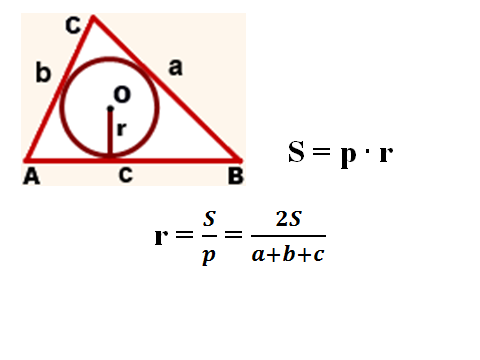 Решаем задачи      (  презентация )Задачи 1, 2   есть решение. № 3,4 – решить  самостоятельно.